
Foothill College
12345 El Monte Road
Los Altos Hills, CA 94022
(650) 949-7777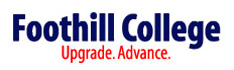 
SERVICES:
DENTAL  EXAMINATION APPOINTMENT
Your first appointment will be a limited examination appointment. A thorough health/dental history and a limited soft/hard tissue exam will be performed at this time. If dental x-rays are necessary for proper treatment, they may also be taken at this appointment; or if available, please bring your x-rays with you. At the end of the examination appointment you will be advised of your treatment needs, approximate number of appointments and fees.
LENGTH OF APPOINTMENT
The dentist and dental hygiene instructors, along with your student operator, will give you an estimate of the number of appointments needed to complete your therapy. An appointment for an adult is typically 3 hours depending upon your treatment needs and the students' educational level in the two year dental hygiene program.
FEES
A minimal charge is made for the various services offered. Currently the fee for a cleaning is $30, fees are subject to change. The fees for dental x-rays ranges from $5.00 to $50.00 depending on the type of x-rays taken. Your student operator can explain the fees to you after your initial examination. Payment before services are rendered is our policy. Our clinic has no method of: monthly billing, insurance processing, or credit card processing. Your payment may be made by check if proper identification is available. A current California driver's license and other form of current identification is considered adequate. 
X-RAYS
Dental X-rays will be taken as necessary and appropriate for dental hygiene assessments, dental examinations, diagnosis, consultation, and treatment. In certain cases, treatment in the Foothill College Dental Hygiene Clinic will be refused without current x-rays present. A separate fee is charged for dental x-rays.

CLINIC HOURS
The Dental Hygiene Clinic is open Monday - Thursday.. The clinic is closed for all legal and school holidays and during the month of August. Call (650) 949-7335 to make your appointment with the office manager in the Dental Hygiene Clinic, Room 5312 .
MINORS - UNDER AGE 18
Children under three (3) years of age must be mature enough for clinical care. All children must be accompanied by a parent or legal guardian, who must remain in the clinical facility during patient care. A consent for treatment must be signed by parent or legal guardian before treatment is rendered for children under 18 years of age.
